4.  Webové stránky a jejich využitíWebové stránky prezentují firmu na internetu. Jejich obsah určuje a kontroluje firma. Řadíme sem i stránky sdílené s jiným právním subjektem. Mezi webové stránky firem nezařazujeme v tomto šetření ty, jež sice prezentují určitý ekonomický subjekt, ale jsou udržovány jiným subjektem (např. mateřskou společností) nebo případy, kdy jsou webové stránky provozovány jménem dané firmy popř. v rámci nějaké služby (katalogy firem, informační servery apod.).Hlavní zjištěníV lednu 2016 mělo v České republice webové stránky více než 82 % firem s deseti a více zaměstnanci. Oproti konci roku 2001, kdy měla webové stránky necelá polovina subjektů (45 %), se jejich podíl téměř zdvojnásobil. Nejvyšší nárůst podílu firem s webovými stránkami zaznamenal ČSÚ před rokem 2004, v následujících letech tento podíl narůstal už jen pozvolna a od roku 2014 stagnuje.Webové stránky pouze v češtině měly v lednu 2016 téměř tři pětiny subjektů, častěji šlo o malé firmy 
(65 %) a z hlediska odvětví najdeme mezi majiteli webových stránek ve výhradně českém jazyce nejvíce firem ze stavebnictví (88 %), z obchodu (78 %) či z potravinářského a nápojového průmyslu (72 %).Výskyt cizojazyčné verze webových stránek se významně liší v závislosti na oborech podnikání. Důležitou roli zde hraje okolnost, zda firmy nabízejí své výrobky a služby také do zahraničí. Cizojazyčné webové stránky mají více než tři čtvrtiny firem poskytujících ubytování a více než dvě třetiny subjektů působících v automobilovém průmyslu či vyrábějících počítače. Z cizojazyčných verzí webových stránek výrazně převažují ty v anglickém jazyce, s velkým odstupem následují stránky v jazyce německém 
a dalších jazycích. Stránky v němčině má o přibližně polovinu méně subjektů než v angličtině. Téměř 40 % firem v ČR měla v lednu 2016 své webové stránky přizpůsobeny pro mobilní zařízení. Webové stránky použitelné na jakémkoli přenosném zařízení mají častěji velké firmy (49 %) 
a z hlediska odvětvového firmy poskytující ubytování, dále subjekty působící v oblasti vydavatelství, filmu a televizních programů nebo například cestovní kanceláře.  Českou národní doménu mají pro své webové stránky registrovánu více než tři čtvrtiny všech firem 
(tj. více než 90 % firem s webovými stránkami). Jinou národní nebo nadnárodní doménu používá pro webové stránky pětina firem (tj. čtvrtina firem s webovými stránkami). Generickou nebo jinou doménu používá 16 % všech firem, což je necelá pětina firem, které mají webové stránky. Využívání jiných než českých národních domén je typičtější pro webové stránky velkých firem a z hlediska oborů činností pro subjekty zabývající se informačními technologiemi či pro cestovní agentury a kanceláře.   Jeden typ domény má pro své webové stránky registrováno 73 % firem, nejčastěji jde o českou národní doménu (.cz). Registrace jednoho typu domény je typická především pro malé firmy (má ji 77 % z nich), kdežto u velkých firem podíl webových stránek s jednou registrovanou doménou a s dvěma a více typy domén vyrovnaný. Registrace jednoho typu domény je z hlediska oborů činnosti se vyskytuje u více než 90 % firem působících ve stravování a pohostinství a u více než 80 % subjektů z odvětví stavebnictví, 
u firem zabývajících se výrobou či rozvodem energií nebo také u subjektů z potravinářského průmyslu.    Nejčastější službou, kterou firemní webové stránky ve vztahu ke svým zákazníkům nabízejí, je možnost nahlížení do katalogů a ceníků nabízených výrobků a služeb. Tuto možnost nabízely dvě třetiny webových stránek českých firem. Z téměř 40 % webových stránek firem mohl zákazník objednávat 
či rezervovat nabízený produkt či službu. V 13 % případů bylo možné prostřednictvím webových stránek přizpůsobovat si na míru standardně nabízený výrobek nebo službu podle požadavků zákazníků. Téměř desetina firem s webovými stránkami nabízela jejich návštěvníkům sledovat stav vyřizované zakázky. Méně často (umožňovalo to 7 % firemních webů) byla na webových stránkách v lednu 2016 nabízena zákazníkům možnost za objednané výrobky či služby zaplatit. Jen o něco více než 5 % firemních stránek umožňovalo registrovaným uživatelům možnost přizpůsobovat zobrazovaný obsah stránek jejich preferencím.Nejvíce funkcionalit nabízely návštěvníkům webových stránek v lednu 2016 firmy poskytující ubytování 
a stravování, dále subjekty zabývající se obchodem či informačními a komunikačními činnostmi. Graf 4.1: Firmy* v ČR s webovými stránkami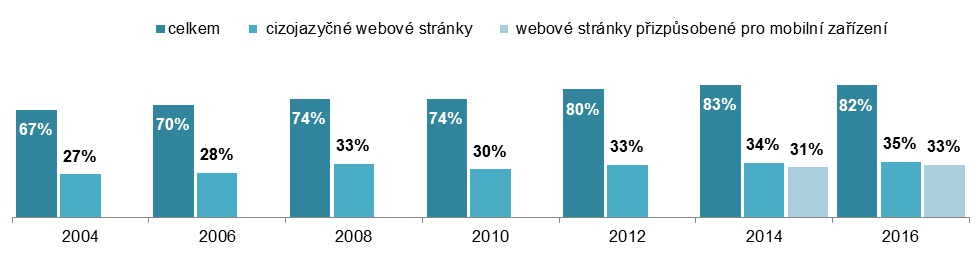 *podíl na celkovém počtu firem v dané velikostní a odvětvové skupině (v %)Tab. 4.1: Firmy v ČR s webovými stránkami, leden 2016a) podíl na celkovém počtu firem v dané velikostní a odvětvové skupině (v %)Tab. 4.1: Firmy v ČR s webovými stránkami, leden 2016b) podíl na celkovém počtu firem s webovými stránkami v dané velikostní a odvětvové skupině (v %)
Graf 4.2: V jakém jazyce je dostupný obsah webových stránek firem*, leden 2016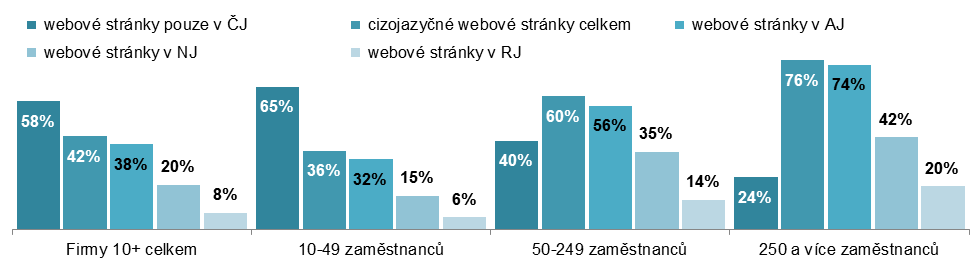 Graf 4.3: Domény registrované pro webové stránky firem*, leden 2016 (možnost uvést více odpovědí)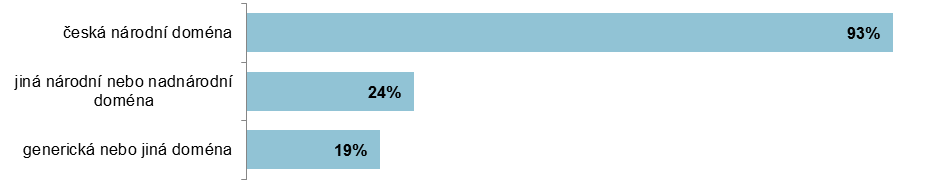 Graf 4.4: Počet domén registrovaných pro webové stránky firem* v ČR, leden 2016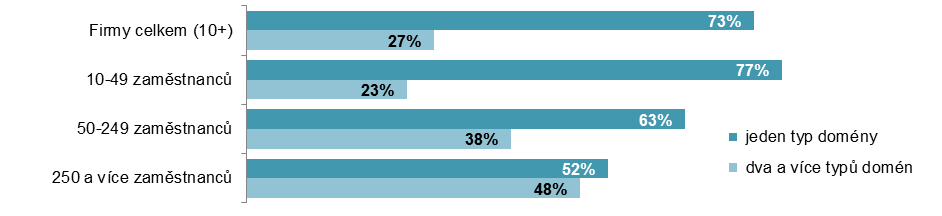 Graf 4.5: Funkcionality webových stránek firem* v ČR (rozdíly podle vybraných odvětví), leden 2016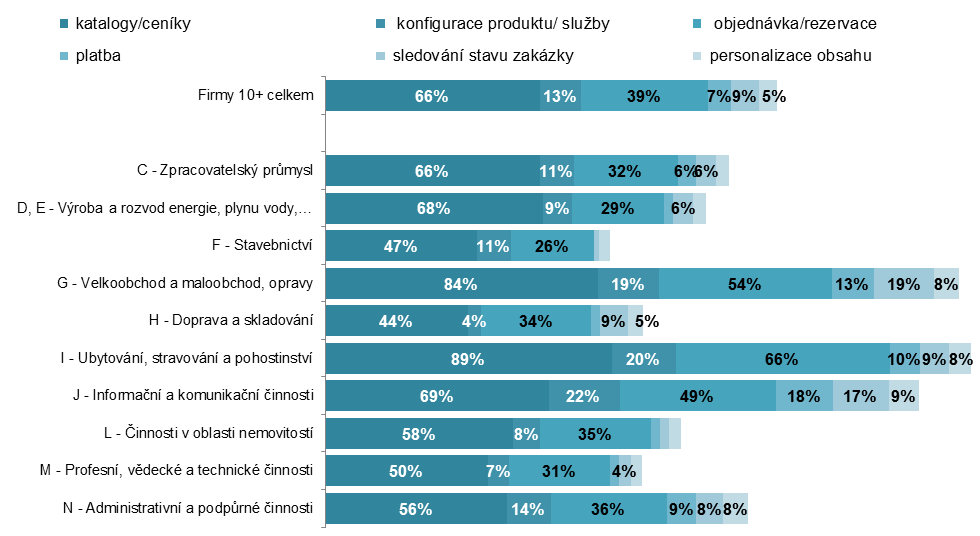 * podíl na celkovém počtu firem s webovými stránkami (v %)Tab. 4.2: Funkcionality webových stránek firem v ČR, leden 2016a) podíl na celkovém počtu firem v dané velikostní a odvětvové skupině (v %)Tab. 4.2: Funkcionality webových stránek firem v ČR, leden 2016b) podíl na celkovém počtu firem s webovými stránkami v dané velikostní a odvětvové skupině (v %)Zdroj: Český statistický úřad 2016Celkempřizpůsobené pro mobilní zařízenícizojazyčná verze 
celkempodle jazykové verzepodle jazykové verzepodle jazykové verzeCelkempřizpůsobené pro mobilní zařízenícizojazyčná verze 
celkemanglickáněmeckáruskáFirmy celkem (10+)82,2 32,8 34,6 31,5 16,7 6,4 Velikost firmy  10–49 zaměstnanců79,3 30,8 28,1 25,2 12,2 4,4   50–249 zaměstnanců92,8 38,6 55,6 51,9 32,6 12,5   250 a více zaměstnanců95,2 46,7 72,7 70,9 39,6 18,6 Odvětví (ekonomická činnost)  Zpracovatelský průmysl83,4 29,4 45,8 41,9 28,3 9,1   Výroba a rozvod energie, plynu, tepla87,8 30,6 21,9 19,8 5,2 2,3   Stavebnictví82,4 27,5 10,2 9,9 2,9 2,0   Obchod; opravy motorových vozidel82,6 35,5 27,9 24,1 9,4 5,6   Doprava a skladování63,3 25,6 28,0 25,5 18,2 1,8   Ubytování, stravování a pohostinství77,7 40,7 39,1 37,6 22,3 9,9   Informační a komunikační činnosti95,6 52,9 57,9 54,1 11,0 6,7   Činnosti v oblasti nemovitostí84,2 31,5 29,6 27,2 11,3 4,1   Profesní, vědecké a technické činnosti91,8 36,4 47,2 44,1 16,1 7,2   Administrativní a podpůrné činnosti80,0 35,5 29,2 24,3 12,3 4,6 česká národní doménapřizpůsobené pro mobilní zařízenícizojazyčná verze 
celkempodle jazykové verzepodle jazykové verzepodle jazykové verzečeská národní doménapřizpůsobené pro mobilní zařízenícizojazyčná verze 
celkemanglickáněmeckáruskáFirmy celkem (10+)92,9 39,8 42,1 38,4 20,3 7,7 Velikost firmy  10–49 zaměstnanců93,5 38,8 35,5 31,7 15,3 5,6   50–249 zaměstnanců92,1 41,6 60,0 55,9 35,1 13,5   250 a více zaměstnanců87,2 49,0 76,4 74,4 41,6 19,5 Odvětví (ekonomická činnost)  Zpracovatelský průmysl91,2 35,2 54,9 50,3 33,9 10,9   Výroba a rozvod energie, plynu, tepla96,9 34,8 24,9 22,6 6,0 2,6   Stavebnictví95,8 33,4 12,3 12,0 3,6 2,4   Obchod; opravy motorových vozidel94,6 43,0 33,8 29,2 11,4 6,8   Doprava a skladování90,6 40,5 44,3 40,3 28,8 2,9   Ubytování, stravování a pohostinství95,3 52,4 50,3 48,4 28,7 12,7   Informační a komunikační činnosti89,9 55,3 60,6 56,6 11,6 7,0   Činnosti v oblasti nemovitostí97,1 37,5 35,2 32,3 13,4 4,9   Profesní, vědecké a technické činnosti89,9 39,6 51,4 48,0 17,6 7,9   Administrativní a podpůrné činnosti92,1 44,3 36,5 30,4 15,3 7,3 zveřejněné katalogy/ ceníkymožnost konfigurace produktu/ službymožnost objednávky/ rezervacemožnost platbymožnost sledovat stav zakázkypersonalizace obsahu Firmy celkem (10+)54,5 10,6 32,3 5,8 7,3 4,4 Velikost firmy  10–49 zaměstnanců53,5 9,7 32,5 5,2 6,7 3,8   50–249 zaměstnanců58,3 13,5 31,4 7,5 8,8 6,0   250 a více zaměstnanců58,5 15,8 32,9 10,2 14,6 9,4 Odvětví (ekonomická činnost)  Zpracovatelský průmysl55,3 8,7 26,8 4,8 5,2 3,3   Výroba a rozvod energie, plynu, tepla59,3 7,8 25,1 2,5 5,4 3,5   Stavebnictví38,6 8,6 21,2 0,0 1,2 2,7   Obchod; opravy motorových vozidel69,6 15,9 44,2 10,9 15,3 6,5   Doprava a skladování27,9 2,6 21,6 1,7 5,4 3,0   Ubytování, stravování a pohostinství68,9 15,4 51,6 7,5 6,9 6,0   Informační a komunikační činnosti66,1 21,0 46,3 17,2 16,4 8,9   Činnosti v oblasti nemovitostí48,9 7,0 29,0 2,3 2,5 3,1   Profesní, vědecké a technické činnosti46,1 6,2 28,7 2,7 3,3 3,2   Administrativní a podpůrné činnosti44,9 10,8 28,8 7,4 6,7 6,3 zveřejněné katalogy/ ceníkymožnost konfigurace produktu/ službymožnost objednávky/ rezervacemožnost platbymožnost sledovat stav zakázkypersonalizace obsahu Firmy celkem (10+)66,3 12,9 39,3 7,1 8,9 5,4 Velikost firmy  10–49 zaměstnanců67,5 12,3 40,9 6,6 8,4 4,9   50–249 zaměstnanců62,9 14,6 33,8 8,1 9,5 6,5   250 a více zaměstnanců61,4 16,6 34,6 10,7 15,3 9,8 Odvětví (ekonomická činnost)  Zpracovatelský průmysl66,4 10,5 32,2 5,8 6,3 4,0   Výroba a rozvod energie, plynu, tepla67,5 8,9 28,6 2,8 6,2 4,0   Stavebnictví46,9 10,5 25,8 0,0 1,5 3,3   Obchod; opravy motorových vozidel84,3 19,2 53,5 13,2 18,6 7,8   Doprava a skladování44,1 4,1 34,2 2,7 8,5 4,7   Ubytování, stravování a pohostinství88,7 19,8 66,4 9,6 8,8 7,7   Informační a komunikační činnosti69,1 22,0 48,5 17,9 17,1 9,3   Činnosti v oblasti nemovitostí58,1 8,3 34,5 2,7 3,0 3,7   Profesní, vědecké a technické činnosti50,2 6,7 31,2 2,9 3,6 3,5   Administrativní a podpůrné činnosti56,1 13,6 36,0 9,2 8,3 7,9 